The Center for Equity and Excellence in Teaching and Learning offers a range of faculty development offerings. This page outlines the individual learning outcomes for the Quality Learning and Teaching (QLT) Online Teaching Lab and the CEETL Keep Teaching Videos and Resources.More professional development opportunities will be announced shortly, so check the CEETL home page often!I. QLT Online Teaching Lab Learning OutcomesII. CEETL Remote Teaching Webinars Learning OutcomesCEETL has prepared a series of quick-start workshops and materials to support faculty as they transition from a face-to-face to remote modalities. These workshops support a range of faculty experience and comfort levels. Archived recordings of these sessions, along with their support materials, are available on the CEETL Keep Teaching Resources page. Keep Teaching with iLearnIdentify how to: Access and set up an iLearn course pageAdd course materials to iLearnCreate a place for students to submit work in iLearn Collaborate in iLearn Engage students in iLearnAssess for success in iLearnKeep Teaching with ZoomIdentify how to:Get started with ZoomUse Zoom to deliver lectures remotelyUse Zoom to hold office hours remotelyiLearn Forums, Assignments, & Turnitin WebinarView live demos of creating and grading assignments in iLearn, Forums, and assignments in TurnitinEngaging Students with Zoom Polling & Breakout Rooms WebinarView live demos and best practices for Zoom polling and breakout roomsIdentify how to set up polling and breakout roomsDescribe breakout room facilitation tipsiLearn: Creating Exams with the Quiz Tool WebinarView live demo of creating quizzes and exams with the Quiz tool in iLearnIdentify best practices for designing quizzesCompare and contrast the difference between low-stakes and high-stakes testsIdentify how to set up quizzes in iLearnIdentify how to design a course to promote academic integrityHumanizing your iLearn Course WebinarDescribing the concept of humanizing a course Explain why humanizing courses matters Explore ways to create social presence onlineExplore ways to foster belonging onlineIdentify ways to scaffold student-to-student interactionIdentify iLearn tools for social presenceExplore ways to apply humanizing principles to your courseAcademic Integrity by Design: Options for Remote Instruction WebinarDescribe definitions relevant to academic integrityExplore conditions related to cheatingDescribe academic integrity strategiesExplore strategies employed by faculty at SF StateIdentify universal design for learning principles, equity, and accessibility strategies as they relate to assessments and academic integrity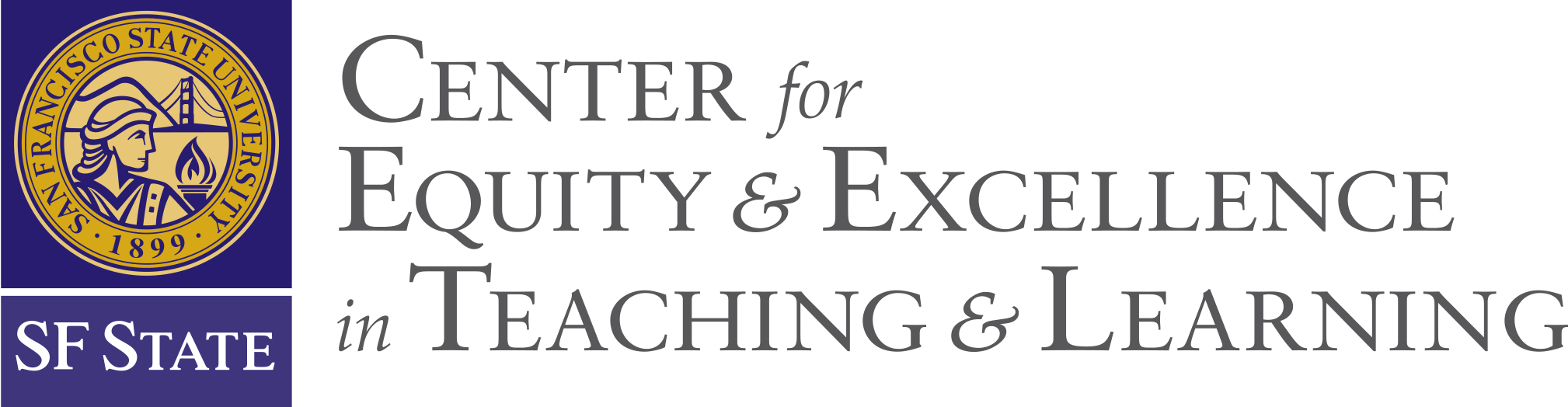 Faculty Development Opportunities Spring 2020 Online Teaching Lab SectionLearning Outcomes(Note that some of these sections and related LOs are actively being revised and revisions happen on a continuous basis)Part 1: What do I do online?After completing this learning experience, instructors will be able to: How do I bring myself online?Create a positive online persona to humanize their online course and increase student motivation, satisfaction and success.How do I get started with iLearn?Create a roadmap to effectively scaffold assessment and engagement, and design an iLearn structure to support that roadmap.How do I make my course accessible for all learners?Use Universal Design for Learning (UDL) principles and strategies to design effective online learning experiences accessible to all learners.Design their courses to offer students multiple ways to learn, multiple ways to engage, and multiple ways to express what they are learning.How do I get started with video lecture online? Identify aspects of effective online lectures.Get started creating effective educational videos.Part 2: What do they do online?After completing this learning experience, instructors will be able to: How do students become intrinsically motivated to learn?Engage their students' intrinsic motivations for learning by providing multiple ways to learn, student choice, and authentic assignments that have relevance to students beyond their class.How do students connect online?Scaffold student-student interaction to positively impact student learning, satisfaction and success.Explore ways to create social presence online by encouraging and expressing empathy and humor.Decide which iLearn tools to use to facilitate student-student interaction.How do students collaborate online?Design their courses as communication and collaboration environments instead of content repositories.Scaffold and foster student collaboration skills in an online environment.Part 3: How do I know what they know online?After completing this learning experience, instructors will be able to: How do I design for academic integrity online?Design an assessment strategy to promote academic integrity and authentic engagement. Choose and apply iLearn tools to deliver a variety of assessments online. How do I do formative assessment online?Create formative assessments to increase opportunities for practice and feedback; decrease stress; and maintain student engagement with frequent assignments.Implement a variety of assessment strategies to manage their own workloads.How do I track their progress and give feedback online?Choose and apply iLearn tools to give feedback and track student progress.How do students reflect on their learning at the end of the course?Prompt student reflection which correlates positively and significantly with student learning outcomes.Reflect on their own learning in the Online Teaching Lab in a variety of ways including creating an Online Teaching ePortfolio to synthesize what they’ve learned.Special Topics After completing this learning experience, participants will be able to: Emergency Remote TeachingDecide what learning modes will best support their learning outcomes during a pivot to a remote teaching emergency.Explore the pros and cons of asynchronous vs synchronous online courses, low-bandwidth teaching and the equity issues involved in these decisions.Apply strategies of trauma-informed teaching and learning. Engaging Your Students’ Digital LiteraciesEngage their students’ digital literacies to empower students to develop self-efficacy and provide opportunities for students to practice 21st century skills.Hybrid Teaching & LearningExplore and apply ways to engage students online.Extend course content to promote students’ sense of community, effective study behaviors, and success.Adapt content into multimodal formats.First Year Experience & Pedagogies of Inclusive ExcellenceExplore introductory ways to address experiences of first-year students, including reflective practice and ePortfolios; health and well-being; advising and study skills; identify, belong, equity, and inclusion; critical digital and information literacies; and rhetorical awareness and writing processes.